I år er det tredje gang jeg udstiller på denne messe, som bliver holdt over tre dage den 28, 29 og den 30. april 2017. Sæt kryds i kalenderen.Du er meget velkommen, og jeg glæder mig til, at vise dig det, som jeg udstiller med i år. Denne gang har jeg standnumre 131 og 132.  Ligesom tidligere år, får du en gratis adgangsbillet, som som jeg har vedhæftet.Jeg har skrevet på billetten, at Buxbomsart er sponsor. Det eneste du skal gøre er, at udskrive billetten og udfylde den med dit navn og din Email. Videresend endelig billetten til alle dine venner ,bekendte og familie.Jeg glæder mig til at se dig Kærlig hilsenPia  Mobil: 50572358        E-mail: buxbomsart@gmail.com   Web:  www.buxbomsart.dkBesøg vores facebookgruppe  https://www.facebook.com/groups/buxbomsart/Vil du afmelde dette nyhedsbrev, så tryk her: buxbomsart@gmail.com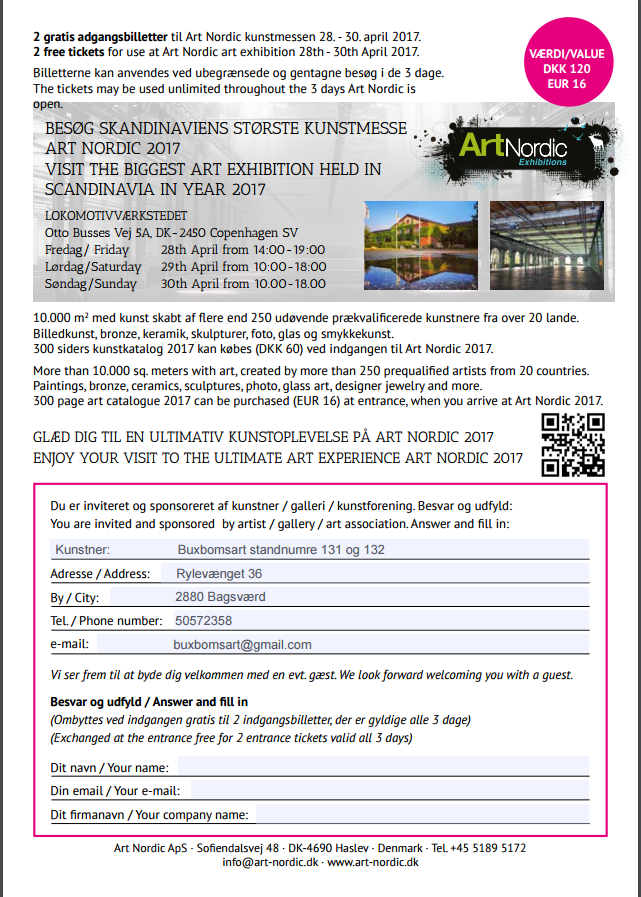 